Развитие речи в средней группе«Пчёлки на разведках» К. УшинскийЦель: Учить слушать текст, пересказывать по опорным схемам, закреплять знания.Задачи:  - Формировать активный слуховой  и зрительный контроль правильности составления пересказа; - Развивать навыки диалогической формы речи; - Активизировать и обогащать словарный запас;Материалы:- Аудио-рассказ на тему «Весна»;- Перечень вопросов по тексту;-Графическая схема;Ход работы:Прослушать аудио- рассказ для детей К. Ушинского «Пчёлки на разведках» .После прослушивания дети отвечают на вопросы:-Как называется рассказ?-О каком времени года говорилось в рассказе?-Что делают пчелки?-Зачем пчелки полетели к яблоньке?-Куда полетели пчелки дальше?-Что прочили пчелы у вишни?-Что ответила вишня пчелам?-Что увидели пчелы под кустом?-Как назывался цветок?-Чем напоил цветок пчел?2. Физкультминутка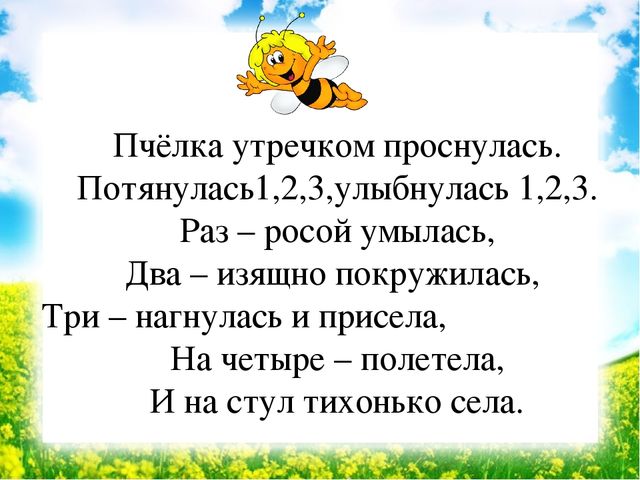 Прослушать рассказ еще раз, постараться пересказать с помощью графической схемы.  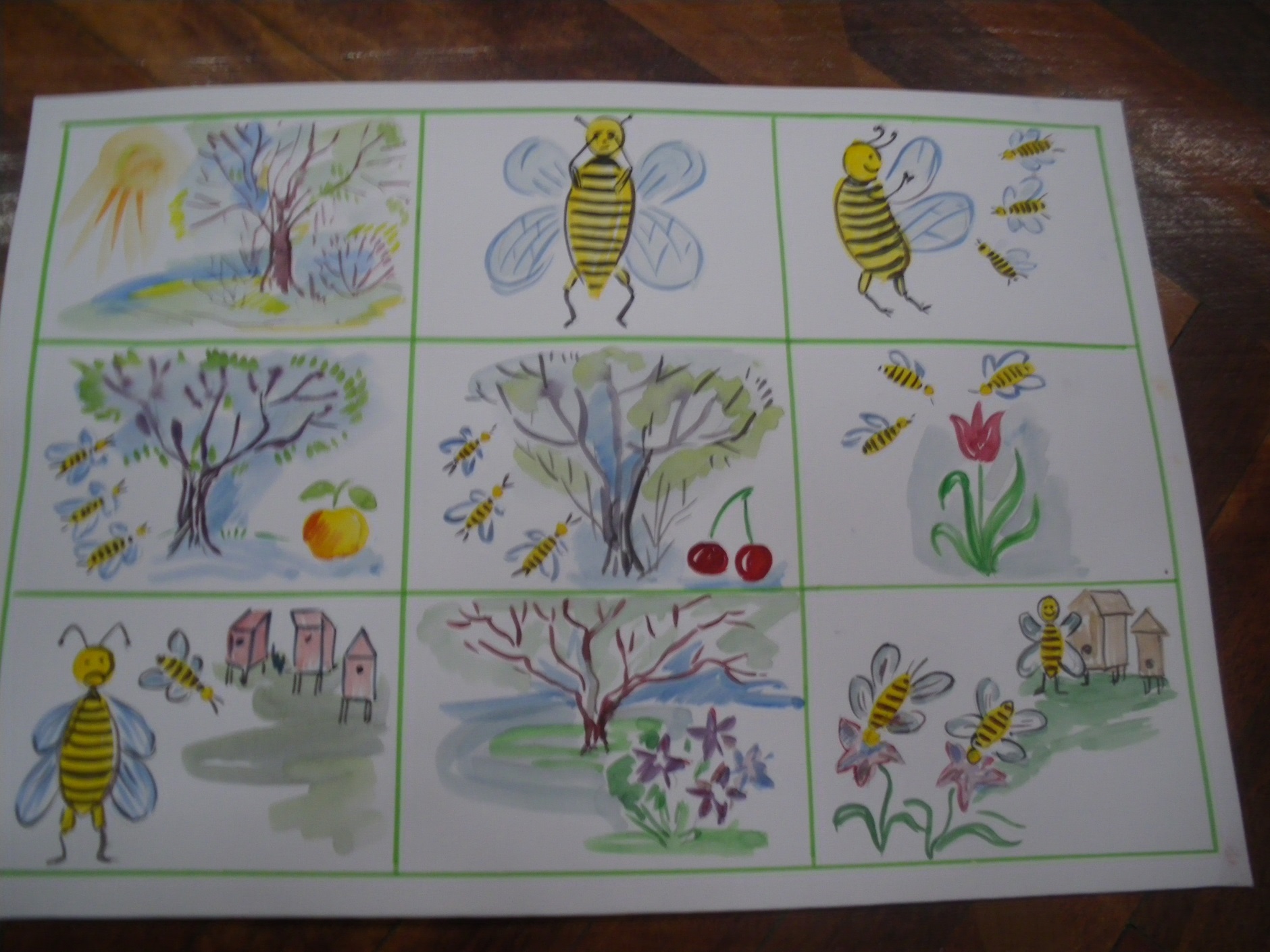 Рефлексия.Спросить у ребёнка –  что мы сегодня с тобой делали? -О каком времени года мы сегодня беседовали? -О каком насекомом говорится в рассказе?-Понравился ли тебе рассказ?